Introduction	The treatment of signal is the domain who developed the tools and techniques allowing of manipulate and understand signals. I can to summarize around of 4 functions: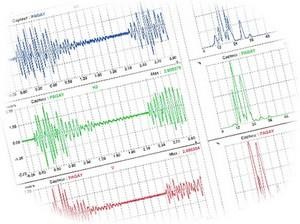 Transform a signalAnalysis a signalCreate a signalTo transmit a signalA signal is a representation physical of a information has to transmit, the more often  below shape electric . Signals are classified into 3 big types :Signals logicalSignals analogSignals digitalThe different types of signals	The signal logicA signal logic, also called " signal binary " Or signal " everything Or nothing ", is a signal whose magnitude can only take two values: “0” or “1” . We will generally talk of level high and of level down (Low) For to qualify the two states.Figure #1 : Example of a signal logicExample : A switch can be open or off, a lamp can be lit or off.The signal analogA signal analog designates a signal who represented a information by there variation of agreatness physics , by example there variation of a temperature.Figure #2 : Example of a signal analogBy extension, a greatness is said analog if its measure given a number real varying continuously . There are an infinity of values for an analog quantity (which is not the case of a greatness logic or digital).The signal digitalA digital signal is made up of several logical signals . It is therefore the whole logical signals that represent information. Generally speaking, binary information is encoded using multiple bits, the so-called data format (8, 16, 32 bits or more).Figure #3 : Example of a signal digitalThe result is most of the time expressed in hexadecimal to make it easier to read. Example : The coded ASCII is coded on 7 bits to which we adds generally a bit of parity.The features of a signal	The domain temporalThe domain temporal elates to the analysis of  physical signals modeling any variation  over time . The value of the signal is known, either at a few points discreet of there duration analysis, or possibly, For all the real numbers . it is visualized using an oscilloscope.Figure #4 : Example of signal In THE domain temporalThe period of a signal is the time interval T which separates two consecutive moments when the signal  reproduces identically to itself. The period is expressed  in second .The frequency F represents the number of periods T in one second. The frequency is expressed in Hertz (Hz) and is calculated from period : F = 1 / T.The maximum amplitude V max is the maximum value that the signal can reach during a period. The maximum amplitude  expresses in Volt .The peak-to-peak amplitude Vcc is the difference between the maximum value and the minimal value. The peak-to-peak amplitude is expressed in Volt .The average amplitude V avg corresponds to the average of the values measured over a period. The average amplitude is expressed in Volt .Certain signals, called rectangular or pulse signals, have a characteristic additional called the report cyclical .Figure #5 : Example of signal rectangularThe report cyclic designates, For A signal periodic, the ratio between there duration of signal has the high state And there duration of the period.Some periodic signals have a very specific name, such as the rectangular signal, it exist also the signal triangular and the signal sinusoidal.Figure #6 : Example of a signal triangular and sinusoidalThe  frequency domainThe frequency domain relates to the analysis of physical signals exhibiting a frequency, this means that it is the frequency which will carry the information . There representation is done using a frequency spectrum . It is visualized using a spectrometer.HAS leave of a signal temporal, it is necessary of retain two features : its maximum amplitude (V max ) and its frequency (F). It is due to these characteristics that it will be possible to trace the spectrum frequency of this signal.Figure n°7: Example of temporal representation and its correspondence In THE domain frequencyIn the frequency representation, the shape of the signal is no longer represented. For a signal perfect sinusoidal, this does not pose a problem since it will be very easy to reconstruct it knowing its amplitude and its frequency. Nevertheless, a signal sound is there sum of a frequency set . For the same note played on different instruments, the spectra will be different because each instrument has its own "timbre", this is what will allow recognize the instrument in question.What are THE different types of signals And their features ?What are THE different types of signals And their features ?